Summary of QualificationsAccounting management professional with over ten years’ experience in general accounting and finance including; financial statement preparation and analysis, strategic planning, budget preparation and analysis, risk management and job cost accountingProfessional ExperienceAdvantage Home Builders, Inc. 								St. Augustine, FL Controller		 								May 2013-PresentDaily maintenance of general ledger for a company with annual revenue of $23,000,000 Manage month/quarter/annual close process including:Balance Sheet and Income Statements account reconciliationFixed Asset managementPrepare and post monthly adjusting journal entries Prepare various supporting schedulesUpdate and analyze budget to actual, report variance to PresidentFinancial Statement preparation Monitor job cost reports to ensure job profitabilityWork to implement new processes and systems in order to streamline accounting functionsManage accounts payable functionBook HUD closings and determine accrualsRequest and process construction loan drawsTrack NTOs and obtain lien releasesApprove and cost code all invoicesProject and manage weekly cashflowManage human resources and payroll functionAssist outside CPA in annual auditB.Y.O. Playground, Inc., NPC, Inc. & TSS, LLC						St. Augustine, FLAccounting/Operations Manager				                            	Aug 2009-Sept 2012Manage a team of 5 for companies with combined annual revenue of $10,000,0000Interview, hire and train accounting and back office staffManage monthly/annual closing process including:Balance Sheet and Income Statements account reconciliationFixed Asset managementPrepare and post monthly adjusting journal entries Prepare various supporting schedulesUpdate and analyze budget to actual, report variance to PresidentPrepare detailed monthly gross profit analysis reportsFinancial Statement preparation Trend analysis on company sales revenueManage accounts payable and receivable functions, directly handle all escalated issuesPrepare numerous adhoc reports directed by company presidentProject and manage weekly cashflowManage payroll and human resource function for 50 employees in multiple statesImplement new processes and systems that streamlined accounting and back office functions Assist outside CPA in annual auditAdditional special assignments as directed by company president Watson Custom Home Builders, Inc.           						Jacksonville, FL             Accounting Manager									Aug 2006 – Jan 2009Managed a team of 4 for a company with  annual revenue of $150,000,0000Interview, train and hire accounting staffManage the monthly/annual closing process including:Balance Sheet and Income Statements account reconciliationFixed Asset managementPrepare and post monthly adjusting journal entries Prepare various supporting schedulesPrepare detailed monthly gross profit analysis reportsPrepare detailed WIP reportsFinancial Statement preparation Update and analyze budget to actual and report variances to CFOManage Accounts Payable function and directly handled escalated issuesApprove all cash disbursementsProject and manage weekly/monthly cashflowCoordinate weekly construction draws with multiple lending institutionsAssist CFO in companywide budgetManage Payroll and Human Resource function for seventy plus employeesAssist outside CPA in annual auditAdditional special assignments as directed by the CFO, VP and company president River City Homes & Development, Corp.     						Palm Coast, FL                   Purchase Manager/Cost Accountant							June 2005-Aug 2006Develop Purchase Function for a company with annual revenue of 50,000,000		Create parts database with 10,000 plus partsCreate base home budgetsCreate custom project budgetsNegotiate pricing with current and new subcontractors/vendorsApprove and  GL code accounts payable invoices to ensure alignment with budget, research and analyze discrepancies and adjust base budgets accordinglyMonitor all job cost reports to ensure profitability Identify pricing trends in subcontractor and vendor labor and materialsVarious additional assignments as directed by the division VPArthur Rutenberg Homes/Marcus Allen Homes   					St. Augustine, FL       Assistant Purchase Manager								June 2004-June 2005Work directly with purchase manager and VP in all purchasing areas for a company with annual revenue of 25,000,000Maintain all base home option pricingMonitor job cost reports with purchase manager, research discrepancies Support field personnel in keeping jobs moving at an aggressive paceVarious adhoc reports as directed by the company purchase manager and VPMcNeal & White Builders, Inc.                   						Bunnell, FL               Corporate Accountant									Sept 2003-June 2004Maintain and reconcile all general ledger accountsManage monthly/annual closing processFinancial Statement preparationGL code and process all accounts payable invoices Process all cash receipts and disbursementsProject and manage weekly/monthly cashflowVarious adhoc reports as directed by company president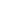 EducationBachelors of Business Administration, Accounting - University of North Florida, Jacksonville, FL 2003Technical SkillsQuickbooks, Buildsoft, MasterBuilder, MAS 200, ARIS, MYOB, M.O.R.E., AppWright, Microsoft Suite, Top Producer, Sugar CRM, PontForce, Advanced Excel user